Personinformasjon om studentassistent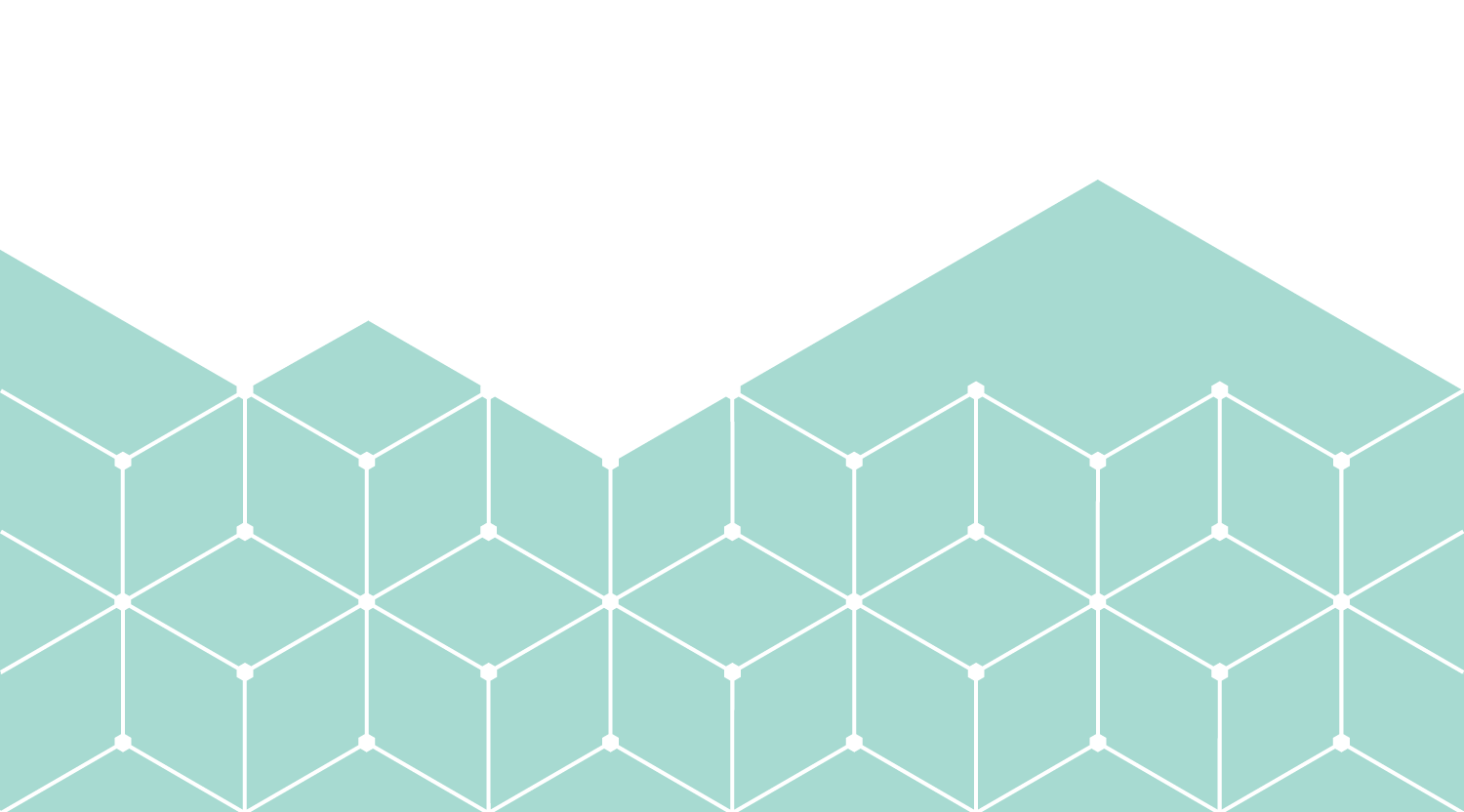 Avdeling:Emne:Navn:Adresse:Tlf.:Fødselsnr.:Kontonr.:Kull: